Saint Pedro Poveda College                                                                                                                                                                            Grade School Department                                                                                                                                                                                     HEKASI 6Handout bilang 3Ang Tao Bilang Mahalagang Elemento ng Estado                                                                                                              (Populasyon at Pandarayuhan)Ang lakas ng isang bansa ay hindi nasusukat sa bilang o dami ng tao dito, kundi sa uri ng mamamayan nito. Para makatulong ang mga mamamayan sa pag-unlad ng bansa, dapat ay mayroon silang disiplina, tiwala sa sarili, kaalaman, kasanayan, at kasipagan. Dapat din silang maging matulungin, maganda ang saloobin sa paggawa, at handa sa pagbabago.Ang pagkakaroon ng kabutihang asal ay tanda ng isang taong may disiplina sa saril; alam ang tamang kilos at tamang lugar at oras; tumutupad sa anumang usapang napagkasunduan upang mapagkatiwalaan ng kapwa; at kung nailalagay sa tamang lugar, panahon, at okasyon ang gawi at asal, pati ang pananamit.Bawat tao ay may angking talino at talentong ibinigay ng Diyos. Nasa tao na lamang ang paglinang sa kanyang kaalaman. Kaakibat ng talento at kakayahan na ibinigay sa tao ay ang kasipagan. Bawat isa ay may tungkulin sa lipunan na kung hindi magagampanan ay magkakaroon ng kakulangan sa iba’t ibang paglilingkod na mararamdaman ng bayan. Ngunit kung ang bawat isa ay magpapakasipag, at laging magiging handa sa pagbabago, walang dahilan para hindi umunlad ang bansa.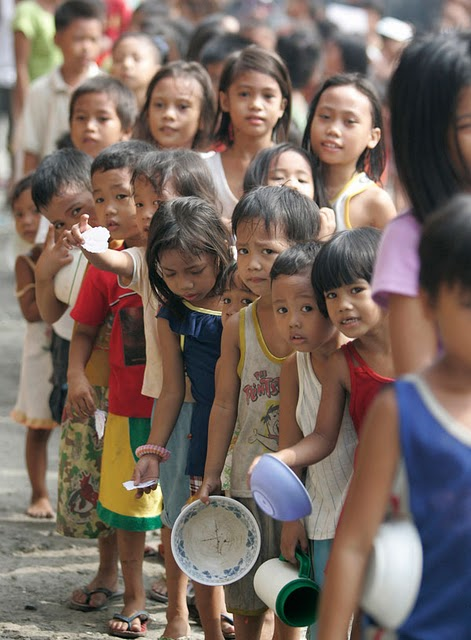  Alam mo ba?Kasanayan (Skills)– kakayahan ng paggawaPopulasyon (Population) – bilang o dami ng tao sa isang lugar/bansaDensidad ng Populasyon –  o Kakapalan ng Populasyon = Populasyon/kabuuang sukat ng bansaNSO – National Statistic Office NCSO – National Census and Statistic OfficeDistribusyon – pagkakaiba-iba ng populasyon sa bawat lugarRural – pamayanang panlalawiganUrban – pamayanang panlunsodPopulasyon ng PilipinasPopulasyon ang tawag sa bilang ng tao sa isang pook. Ito ay maaring malaki o maliit. Ang pagkakaroon ng malaking populasyon ay hindi nangangahulugan ng isang maunlad na bansa, sa halip ay maari itong magdulot ng kakulangan sa panustos sa pangangailangan ng bansa. Demograpiya ang tawag sa pag-aaral ng populasyon ng isang banasa. Demograpo naman ang tawag sa taong gumagawa nito. Siya ang gumagawa ng survey sa mga pook upang magkaroon ng isang kumpletong sensus. Sa Pilipinas ang NSO ang namamahala sa pagsesensus.Mga Dahilan ng Pagtaas at Pababa ng Populasyon       Bilang ng ipinapanganak- Noong Agosto ng 2007, naganap ang pinakahuling senso ng populasyon. Ayon sa NSO, ang populasyon ng Pilipinas ay 88,574,614 na at ito ay patuloy paring lumalaki. Tinataya ng NSO na ito ay aabot sa 94 milyon sa taong 2010 dahil ayon sa kanilang pag-aaral ay 1.7 milyong sanggol ang ipinapanganak kada taon o 3-4 na sanggol kada minuto.Bilang ng namamatay-  Dahil sa inobasyon ng bansa sa larangan ng medisina, ay napapahaba pa ang buhay ng mga taong nagkakasakit. Ito ang dahilan kung bakit mas marami ang ipinapanganak kaysa namamatay kaya tumataas ang bilang ng populasyon.Pandarayuhan -  paglipat ng lugar ng panirahan. Mula sa Pilipinas ay lumilipat sa ibang lugar o bansa. Ang bilis ng pagtaas ng populasyon ay nangangahulugan na higit na mas marami ang ipinapanganak na sanggol kaysa sa bilang ng namamatay.Balangkas ng Populasyon                                                                                                                                                                                              Ang gulang at kasarian ng mga taong naninirahan sa isang lugar ay isa rin sa mga batayan ng katangian o balangkas ng populasyon ng bansa.             Batay sa Gulang at kasarian Kabuuan ng tinatayang populasyon sa Pilipinas batay sa kasarian: taong 2000-2040Batay sa Lugar                                                     Populasyon ng Bawat Rehiyon
                                                     Mga taon ng pag sesenso 1990, 1995, 2000 and 2007Ang huling senso ng populasyon ay isinagawa noong Agosto 1, 2007. Ang final na bilang ng populasyon ay siyang magiging opisyal na rekord na maaaring gamitin sa anumang layunin matapos na ito ay maiproklama ng pangulo.Kahalagahan ng Malulusog at Matatalinong Mamamayan sa Pagpapaunlad ng BansaAng tao, bilang yaman ng bansa ay malaki ang maitutulong sa bansa. Magiging yaman ng bansa ang mga Pilipino kung ang bawat isa ay mabibigyan ng sapat na karunungan, maayos na kalusugan, at mabubuting pagpapahalaga tungo sa pag-unlad ng ating bansa.Ang mga sumusunod ay ilan pa sa mga katangian ng Populasyon na makakatulong sa pag-unlad ng bansa:Malusog at malalakas na mamamayanPagkakaroon ng kalidad na edukasyonPagkakaroon ng maayos na tahanan at kapaligiranPagtatamasa ng mga karapatang pantaoPagkakaroon ng maagap na serbisyong pampubliko                                                                                                                                                                                                             Ang Populasyong Urban at RuralPopulasyong Urban -  kalimitang may malaking populasyon dahil ito ang nagsisilbing sentro ng pangangalakal, edukasyon, pamahalaan, aliwan, at paggawa. Ang NCR bilang pamayanang urban ang nananatiling rehiyong may pinakamalaking populasyon kahit ito ang pinakamaliit na rehiyon sa bansa.Populasyon Rural- kadalasang may maliit na populasyon at kalimitang ang hanapbuhay ng mga tao rito ay pagsasaka, pangingisda, at pangangaso. Dahil ang Pilipinas ay maituturing na agrikultural na bansa, karamihan sa ating pamayanan ay kabilang sa pamayanang rural.                                                                                                                                                                      Pandarayuhan – Ang paglipat ng tao mula sa isang lugar tungo sa ibang pamayanan. May dalawang uri ng pandarayuhan: paloob at panlabas. Kung ang paglipat ng tao ay sa loob lamang ng bansa, ito ay panloob na pandarayuhan. Kung ang paglipat ay mula sa isang bansa patungo sa ibang bansa, panlabas na pandarayuhan nman ito.Dahilan ng Pandarayuhan                                                                                                                                                                        Ang bawat tao ay may dahilang nagtutulak para lumipat ng tirahan:                                                         (1)pagkakataong umunlad ang kabuhayan;                                                                                                                          (2)ang kawalang hanapbuhay sa sariling bayan;                                                                                                                      (3)mas magandang edukasyon;                                                                                                                                                  (4)ang hindi pagkakasundo ng mag-anak;                                                                                                                             (5)pag-aasawa ng taong mula sa ibang lahi o lipi;                                                                                                       (6)seguridad laban sa panganib na dala ng mga kaguluhang nagaganap sa bansa na hindi agad natutugunan ng                                            pamahalaan; at                                                                                                                                                                            (7)para makapagpahinga at makapaglibang.Epekto ng PandarayuhanMay kabutihan at di kabutihang dulot ang pandarayuhan sa pook na nilisan at sa pook na pinuntahan.Batayang-aklat: Ang Mutya kong Bayan (pahina 6-20); Lakbay ng Lahing Pilipino 6 (pahina 26); http://www.nscb.gov.ph/secstat/d_popn.asp (Mga datos tungkol sa populasyon)Pagsasanay at Pagpapahalaga:Sagutin ang mga sumusunod na katanungan:Tanong 1: Ano ang populasyon?Tanong 2: Bakit mabilis ang paglaki ng populasyon sa Pilipinas?Tanong 3: Sa iyong palagay, anu-ano ang epekto ng mabilis na paglaki ng populasyon sa ating bansa?Ipahayag ang iyong sariling saloobin o pagpapahalaga hinggil sa isyu o katanungang nakasulat sa loob ng kahon. Lagyan ng tsek () ang sagot na iyong napili at patunayan kung bakit oo o hindi ang iyong sagot. Itala ang iyong mga pahayag sa nakalaang espasyo.TaonParehong kasarianLalakiBabae200076,946,500 38,748,500 38,198,000 200585,261,00042,887,300 42,373,700 201094,013,20047,263,600 46,749,600 2015102,965,300 51,733,400 51,231,900 2020111,784,60056,123,600 55,661,000 2025120,224,50060,311,700 59,912,800 2030128,110,00064,203,600 63,906,400 2035135,301,100 67,741,300 67,559,800 2040141,669,900 70,871,100 70,798,800 Rehiyon/Probinsya                      Sukat ng Lupa (sq km)Kabuuang PopulasyonKabuuang PopulasyonKabuuang PopulasyonRehiyon/Probinsya                      Sukat ng Lupa (sq km)Agos., 2007Mayo, 2000Sep-1995                 PHILIPPINES
 88,574,614
 76,506,928
 68,616,536National Capital Region                                        636.0011,553,4279,932,5609,454,040CAR                                                                     18,293.701,520,7431,365,2201,254,838Region I – Ilocos                                                 12,840.204,545,9064,200,4783,803,890Region II - Cagayan Valley                              26,837.603,051,4872,813,1592,536,035Region  - Central Luzon                                  21,470.309,720,9828,204,7427,092,191Region IV-A – Calabarzon                                16,228.6011,743,1109,320,6297,750,204Region IV-B – Mimaropa                                   12,500.002,559,7912,299,2292,033,271Region V – Bicol                                                 18,432.155,109,7984,674,8554,325,307Region VI - Western Visayas                             35,119.606,843,6436,211,0385,776,938Region  - Central Visayas                             14,951.506,398,6285,706,9535,014,588Region VIII - Eastern Visayas                            21,431.703,912,9363,610,3553,366,917Region IX - Zamboanga Peninsula                  14,763.103,230,0942,831,4122,567,651Region X - Northern Mindanao                        17,124.903,952,4373,505,7083,197,059Region XI – Davao                                             19,671.904,156,6533,676,1633,288,824Region XII - Soccsksargen                                18,897.003,829,0813,222,1692,846,966Caraga                                                               18,847.002,293,4802,095,3671,942,687ARMM                                                                  12,694.304,120,7952,803,0452,362,300Mabuting EpektoMabuting EpektoDi-Mabuting EpektoDi-Mabuting EpektoLugar na PinanggalinganLugar na PupuntahanLugar na PinanggalinganLugar na PupuntahanLiliit ang populasyonMababawasan ang krimen sa bansaLuluwag ang daloy ng trapikoMagiging sapat ang distribusyon ng pagkain, tirahan at trabahoMaipakikita ang talent at galing sa ibang lugar o bansaDarami ang manggagawa o lakas paggawaLalaki ang produksyon Susulong ang pag-unlad sa pook na pinuntahanMatatanda halos ang naiwan sa pook na nilisanPatuloy ang brain drain sa bansa. Mauubos ang mga skilled worker at mga propesyunal ng bansa.Liliit ang produksyonBabagal ang pag unlad Lalaki ang populasyonLalaganap ang polusyon at kriminalidad Magkakaroon ng pagsikip sa daloy ng trapikoMagkakaroon ng kakulangan sa pagkain, tirahan, at trabaho